Гендерні аспекти ринку праці Протягом січня-жовтня 2019 року послуги Київської обласної служби зайнятості отримали 31,5 тис. зареєстрованих безробітних, зокрема 56% (17,7 тис. осіб) жінок та 44% (13,8 тис. осіб)  чоловіків. За сприяння Київської обласної служби зайнятості протягом січня-жовтня 2019 року отримали роботу 23,7 тис. осіб, у тому числі 45% (10,7 тис. осіб) жінок, а також 55% (13,0 тис. осіб) чоловіків. Профорієнтаційними послугами були охоплені 28,5 тис. осіб, з них 56% (15,9 тис. осіб) безробітних жінок та 44% (12,6 тис. осіб) чоловіків.Для підвищення конкурентоздатності на ринку праці у січні-жовтні 2019 року до професійного навчання за направленням Київської обласної служби зайнятості були залучені 4,2 тис. безробітних осіб, зокрема 51% (2,2 тис. осіб) безробітних жінок та 49% (2,0 тис. осіб) чоловіків.Протягом січня-жовтня 2019 року у громадських та інших роботах тимчасового характеру взяли участь 7,5 тис. осіб, з них 52% (3,9 тис. осіб) жінок та 48% (3,6 тис. осіб) чоловіків. Станом на 1 листопада 2019 року кількість зареєстрованих безробітних становила 10,0 тис. осіб, зокрема 60% (6,0 тис. осіб) жінок та 40% (4,0 тис. осіб) чоловіків.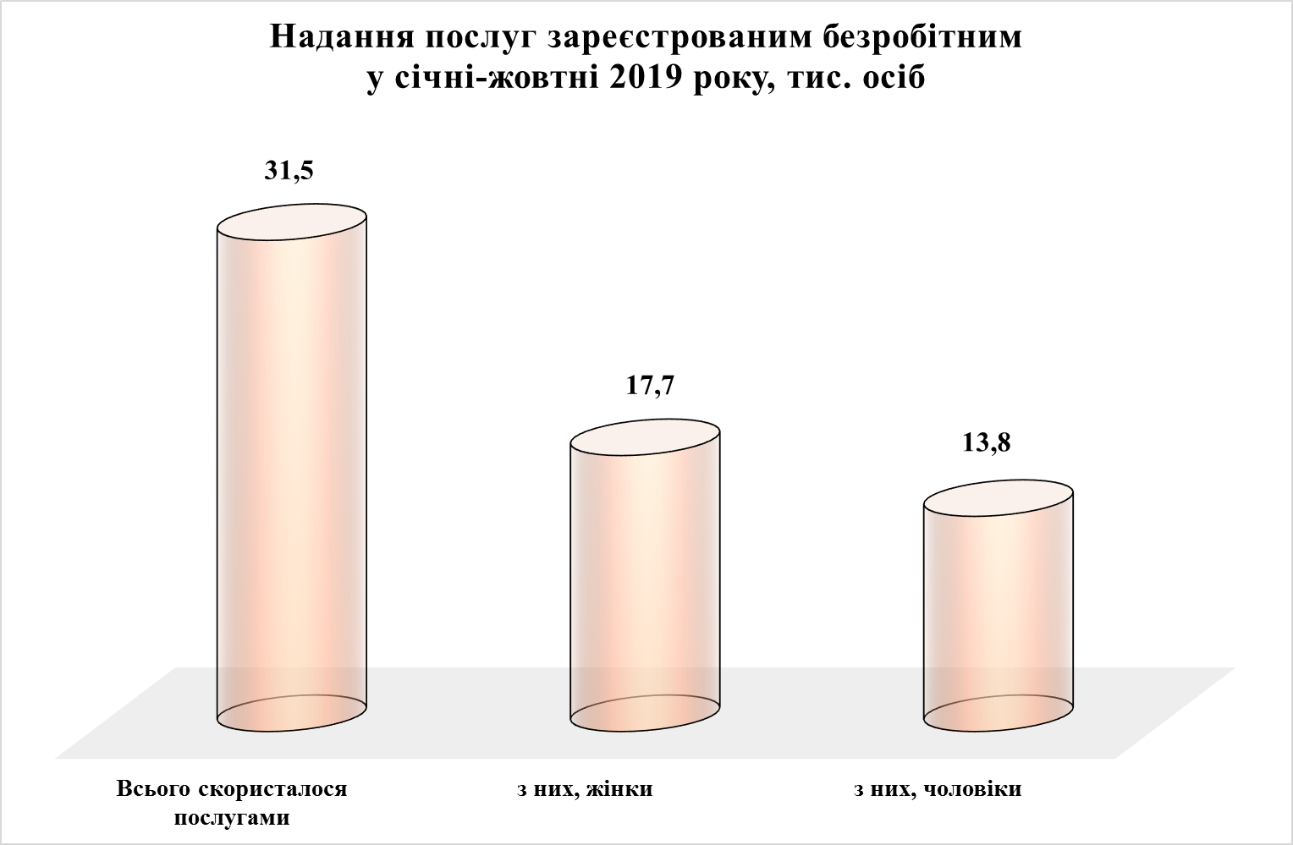 